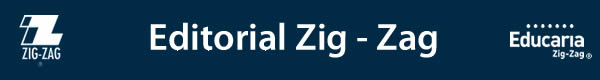 Novedades Ediciones Continente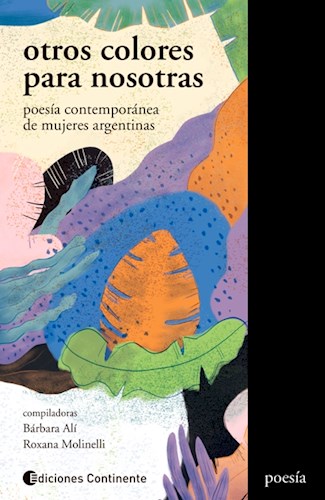 Otros colores para nosotras: poesía contemporánea de mujeres argentinasCompiladoras: Bárbara Ali y Roxana MolinelliPáginas: 128Formato: 20 x 13 cmCód. interno: 9324ISBN: 9789507546341Precio: $8.395 + IVA¿Por qué una antología de poetas mujeres? Porque los vientos corren fuertes y con ellos su posibilidad de subversión, de sanación, de destrucción de viejos y pesados paradigmas y de construcción de otros modos de ser posibles. Porque creemos en la palabra y su potencia de transformación, de exorcismo, de sostén y de invención. Para que circulen una multiplicidad de voces que, silenciadas durante muchísimo tiempo, cada vez se escuchan más. Voces que se entraman con otras y juntas construyen un tejido colorido y fuerte, bello y afortunadamente imperfecto. Trece poetas reunidas para el conjuro, cual fórmula mágica que se dice, recita o escribe para conseguir algo que se desea. 13, en toda su conjugación de vida y muerte, número de reinvenciones, de renacimientos.Mundo virtual: Black mirror, posapocalipsis y ciberadicción 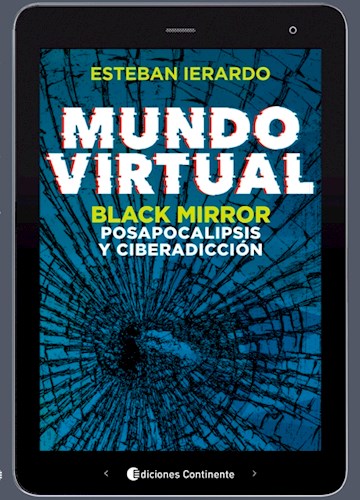 Autor: Esteban IerardoPáginas: 192Formato: 23 x 15 cmCód. interno: 9325ISBN: 9789507546327Precio: $13.437 + IVAVivimos en un mundo virtual en el que cada vez le damos más realidad a lo que existe en el ciberespacio, cada vez volcamos más atención y energía mental, e incluso afectiva, a lo que transcurre online. Como en toda época de la historia, esta era destila ambigüedad: desarrollos maravillosos para la humanidad se combinan con nuevas armas para la construcción de un sistema de dominación cada vez más eficiente. En el mundo virtual los algoritmos regulan casi todo. Los individuos somos datos, expuestos a nuevas ciberadicciones: la nomofobia, el miedo a salir de casa sin celular; el phubbing, ignorar a los otros en una reunión al refugiarnos en nuestros dispositivos móviles; o la tendencia a mostrarnos, ya no desde nuestro yo real, sino desde perfiles virtuales en las redes sociales. ¿Podemos celebrar una humanidad futura que escape de la realidad, sus cielos y mares, el espacio, la historia y sus conflictos, en la cual cada uno viva en su propio mundo virtual, con la promesa de que nos sentiremos más satisfechos allí que en el incompleto mundo real? En este libro, el análisis de cada uno de los seis capítulos de la cuarta temporada de Black Mirror --abundante en visiones posapocalípticas y distópicas en las que el futuro se convierte en el punto crítico de una gran destrucción--, no está destinado únicamente a fans embelesados por idolatrar un producto de entretenimiento. Al verla como una "ficción extendida", el autor busca extremar sus potenciales significados y conexiones con algunos de los grandes procesos culturales globales de la era virtual.